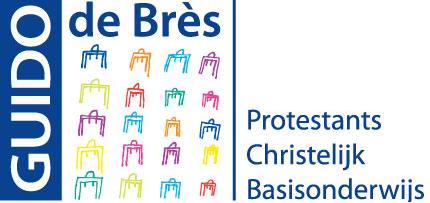 Jaarverslag MR Guido de Brès2016-2017Status: definitiefInhoudsopgave VoorwoordIn dit jaarverslag wordt een overzicht gegeven van de werkzaamheden van de medezeggenschapsraad (MR) van basisschool Guido de Brès in het schooljaar 2016-2017. Het schooljaar 2016-2017 betekende voor de MR een jaar van scherp houden van in het beleid gemaakte afspraken en speerpunten. Daarnaast werden we door ouders en leerkrachten geactiveerd om na te denken knelpunten binnen de school.We stelden uw meedenken erg op prijs; immers wij als MR waren er ook voor u!Baarn, september 2017Namens de MR van Guido de Brès, 1. AlgemeenDe medezeggenschapsraad (MR) is het orgaan waarin de diverse belangen die in de school aanwezig zijn, worden vertegenwoordigd. De raad spreekt voor zowel ouders, leerlingen en personeel. De MR van Guido de Brès wil samenhang bieden tussen team, ouders en schoolleiding. Dit doet zij door op transparante wijze met hen te communiceren en te adviseren over de kwaliteit van het onderwijs voor en de veiligheid van kinderen. De MR denkt mee over beleidsvoornemens van het schoolbestuur. Ze geeft ouders en leerkrachten de mogelijkheid om invloed te hebben op het beleid van de school. Over een aantal vastgestelde onderwerpen heeft zij het recht te adviseren. Dit advies kan het schoolbestuur opvolgen maar ook gemotiveerd naast zich neerleggen. Daarnaast heeft de MR bepaalde gevallen instemmingsrecht. Dit betekent dat de directie niet zomaar een beleid(swijziging) kan doorvoeren, zonder goedkeuring van de MR.In de volgende hoofdstukken wordt regelmatig gesproken over ouders. Hiermee worden alle ouders en verzorgers van kinderen op basisschool Guido de Brès bedoeld. Ook wordt “de school” genoemd. Hiermee wordt vanzelfsprekend basisschool Guido de Brès bedoeld. 1.1. Samenstelling MR en datum van indiensttredingDe MR bestond dit schooljaar uit 3 ouder- en 3 personeelsleden. De zittingstermijn van een MR-lid is 3 jaar. Wanneer er een vacature ontstaat binnen de MR kan iedere ouder met een kind op deze school of personeelslid zichzelf beschikbaar stellen. Bij meerdere aanmeldingen voor één vacature, worden verkiezingen gehouden waarbij degene met de meest stemmen tot MR-lid wordt benoemd. De bezetting van de MR was in 2015-2016 compleet en dit betekent dat er 6 personen zitting hadden. Oudergeleding: Monique Das (sinds september 2015)Paul van de Weerd (sinds september 2013, zittingstermijn in 2016 is met 3 jaar verlengd) Gerdine Prins (sinds september 2013, zittingstermijn in 2016 met 3 jaar verlengd) Personeelsgeleding Annelies van Manen (sinds september 2013, zittingstermijn is met een jaar verlengd)Willemijn Kramer (sinds september 2016)Marijke Terluin (sinds september 2016)Annelies van Manen heeft halverwege het schooljaar de werkzaamheden neer moeten leggen in verband met persoonlijke omstandigheden.1.2. TaakverdelingVoorzitter: Paul van de WeerdSecretaris: Gerdine PrinsEr is geen functie van penningmeester. De MR heeft geen eigen bankrekening en het budget wordt via de school beheerd. 1.3. VergaderfrequentieIn het schooljaar 2016 - 2017 heeft de MR zes keer vergaderd. Bij twee vergaderingen was de directie, in de persoon van Jan Visscher, aangeschoven om toelichting te geven over verschillende onderwerpen of te overleggen.Dit schooljaar hebben geen ouders of personeelsleden gebruik gemaakt van de openbaarheid van de vergaderingen. Vergaderdata: 22 september 201616 november 201626 januari 20179 maart 201718 mei 201721 juni 20171.4. CommunicatieDe vergaderingen van de MR zijn openbaar en kunnen dus door ouders en personeel bijgewoond worden. De agenda is niet van te voren publiek gemaakt, maar was opvraagbaar bij leden van de MR. De notulen van de MR-vergaderingen zijn, nadat deze waren vastgesteld in de volgende vergadering, opvraagbaar geweest bij de leden van de MR. Het jaarverslag wordt op de website van school gepubliceerd. Mailadres: mrguido@guidodebres.nl 2. Speerpunten 2016 - 2017De MR heeft in het schooljaar 2016-2017 de volgende speerpunten gesteld:Het volgen van het beleid van de school en het managementteam (MT).Openheid van informatie krijgen in de begroting van de school.Kascontrole OR en MT.Voortgang actiepunten Schoolplan in de gaten houden.Voortgang speerpunten Risico Inventarisatie & Evaluatie in de gaten houden.In het volgende hoofdstuk gaan we uitgebreider in op deze speerpunten.3. Werkzaamheden in 2016 - 2017De werkzaamheden worden aan de hand van de speerpunten uit het vorige hoofdstuk besproken, aangevuld met andere zaken welke dit jaar aan bod kwamen. 3.1. Het volgen van het beleid van de school en het managementteam (MT)Dit is met name gebeurd door de behandeling van de beleidsstukken in de MR-vergaderingen. Een aantal stukken werd ter instemming voorgelegd aan de MR, de rest van de stukken ter informatie of voor advies. De volgende stukken zijn behandeld:3.2 Kascontrole OR&	MTTwee MR-leden hebben de kascontrole van de OR uitgevoerd en zijn daarbij niet op onregelmatigheden gestuit. De kas werd goedgekeurd.3.3 Openheid van informatie krijgen in de begroting van de schoolWe zouden graag meer inzicht willen krijgen in de begroting van de school. Hoeveel geld is er beschikbaar en waarom worden bepaalde keuzes gemaakt. Hier is in het verleden nooit aandacht vanuit de MR voor geweest. Het is dan ook even zoeken naar en manier om hier meer openheid in te krijgen. Vorig schooljaar (2015/2016)hebben we de vooruitgang geboekt dat twee MR-leden met de directeur om de tafel zijn gegaan om te praten over hoe hier invulling aan te geven. Helaas zijn we hierin niet verder gekomen. Dit wordt dat ook een speerpunt voor komend schooljaar.3.4 Voortgang actiepunten SchoolplanIn het Schoolplan 2016-2020 is een actiepuntenlijst opgenomen met doelen voor de komende jaren. Tweemaal per jaar neemt de MR de actiepuntenlijst door en overlegd met de personeelsgeleding van de MR of de actiepunten aangepakt worden.3.5 Voortgang speerpunten Risico-Inventarisatie & Evaluatie (RI&E)Na de RI&E van november 2015 is en speerpuntenlijst opgesteld voor onze school. Tweemaal per jaar neemt de MR deze punten door en overlegd met de personeelsgeleding van de MR of aan deze speerpunten wordt voldaan. Punten als werkdruk, werktijden en pauzes, omgaan met agressie & geweld/ongewenst gedrag, BHV komen hierbij aan de orde.Aan het einde van dit schooljaar hebben we als MR moeten concluderen dat op diverse punten niet voldaan werd aan genoegdoening.3.6 Verdere besproken puntenDit jaar zijn naast de speerpunten veel korte punten besproken. Zo hebben we gesproken over:De wens van de MR was om een voorlichtingsavond te plannen om naast informatieve en opvoedkundige informatie ook de betrokkenheid van ouders te verhogen. Helaas is het dit jaar niet gelukt deze avond te plannen.Muziek- en drama-onderwijs: met ingang van dit schooljaar is er een muziekwerkgroep opgestart. Deze werkgroep gaat onderzoek doen naar de mogelijkheid om meer muziek in school te brengen. Ook gaan zij hiervoor proberen een subsidie te ontvangen.Formatieplan: De directie heeft de MR op de hoogte gehouden van de voortgang rond de planning van het nieuwe formatieplan. Eind mei heeft de MR-personeelsgeleding toestemming gegeven voor het voorgelegde plan.Oudertevredenheidspeiling: de uitslag van de oudertevredenheidspeiling is door de directie aan de MR meegedeeld. Binnen de MR is gesproken over de punten waar de school wat minder goed op scoorde.Duurzaamheid: Dit schooljaar is een start gemaakt met het project duurzaamheid. Marijke Terluin hield de MR op de hoogte van de vorderingen op dit gebied.De GMR verzorgde een informatieve avond over marketing en communicatie binnen de stichting en haar scholen. Alle MR-en mochten hieraan deelnemen. De avond had als doel na te denken over wie je als school bent en hoe je nieuwe kinderen naar de school wil trekken. De MR heeft over het gevolg hiervan vooralsnog geen actie ondernomen.De MR heeft gesproken over het beleid rond het meenemen van ouders met het kamp van groep 8. De vraag was of ouders hiervoor een Verklaring omtrent gedrag moeten overleggen. De directie heeft hierover overleg gevoerd en er is met goedkeuring van de MR besloten om geen verklaringen te eisen, maar de ouders in goed vertrouwen mee te nemen. Echter is het de laatste jaren niet nodig geweest, omdat er alleen leerkrachten meegingen op kamp.5. Aandachtspunten voor 2017-2018In het schooljaar 2017-2018 wil de MR zich blijven focussen op de inzage in de begroting van de school. Verder wil de MR transparantie betreffende het taakbeleid en de wijze van informatievoorziening. Als laatste blijft de MR vinger aan de pols houden betreffende het continurooster en de wijze van communiceren tussen de directie en leerkrachten.6. Tot slot De MR kijkt terug op een goed jaar waarin in alle openheid met elkaar gecommuniceerd mocht worden. De MR dankt de directie voor haar openheid naar de MR toe en dankt ook de ouders voor het aandragen van punten die zowel ouders, leerkrachten als kinderen aangaan.Denkt u als ouder dat komend jaar een bepaald onderwerp op de agenda van de MR moet komen of zou u graag een vergadering bij willen wonen, dan horen wij dat graag van u! (mrguido@guidodebres.nl)Namens de MR, Gerdine PrinsMR basisschool Guido de BrèsRechtSchoolgids 2016 – 2017InstemmingsrechtOudergeleding InstemmingJaarplan 2016-2017InstemmingsrechtInstemmingBegroting 2017InformatierechtInstemmingFormatieplan/groepsverdeling 2017-2018 InstemmingsrechtInstemmingJaarverslag MR 2015-2016InstemmingsrechtInstemming